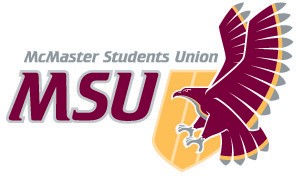 AGENDAMSU General Assembly 2020MCMASTER STUDENTS UNIONWednesday, March 18, 2019, 4:00pmBurridge GymPROCEDUREAnnouncements from the Chair, Adoption of Agenda, Report Period, Business, AdjournmentANNOUNCEMENTS FROM THE CHAIRREPORT PERIOD BUSINESSMOTIONS1.Welcome / QuorumMaryanne Oketch2.Rules and ProceedingsMaryanne Oketch1.Moved by Liam McDermott, seconded by Vania Pagniello that the McMaster StudentsUnion call on McMaster University to fully divest from all fossil fuels and invest in climate solutions.2.Moved by Fabian Short, seconded by 	that the McMaster Students Unionrescind OPERATING POLICY – MAROONS.3.Moved by Fabian Short, seconded by 	that the McMaster Students Unionoverturn the decision from SRA meeting 19R of rescinding OPERATING POLICY – Creating Leadership Amongst Youth (CLAY).4.Moved by Fabian Short, seconded by 	that the McMaster Students Unionoverturn the decision from SRA meeting 19R of rescinding OPERATING POLICY – MACycle.5.Moved by Fabian Short, seconded by 	that the McMaster Students Unionreinstate Shinerama to operate at Welcome Week 2020 in its previous capacity.